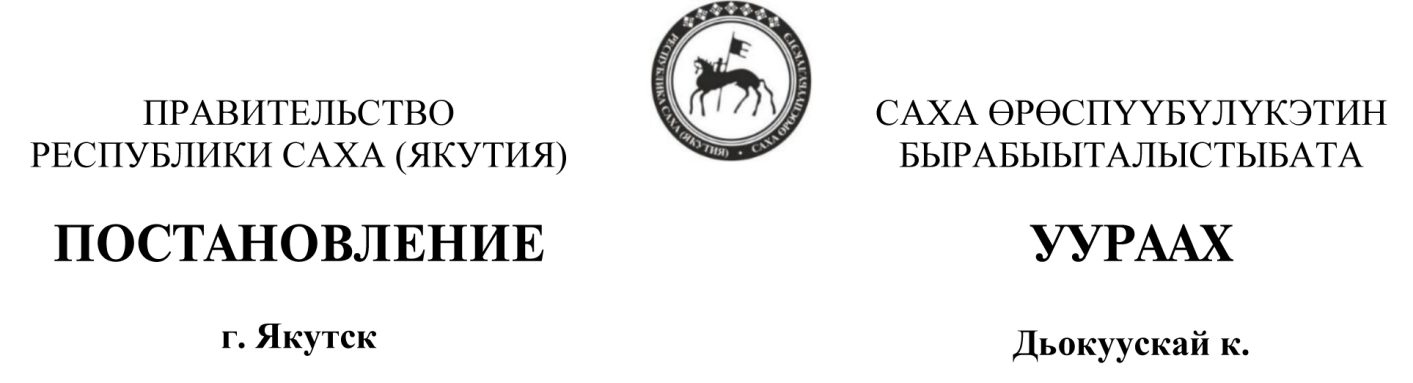 от                                                 2024 г. N            -О внесении изменений в отдельные правовые актыПравительства Республики Саха (Якутия) В целях приведения в соответствие с федеральным законодательством Правительство Республики Саха (Якутия) п о с т а н о в л я е т:Внести в Постановление Правительства Республики Саха (Якутия) от 13 июля 2021 г. № 241 «Об утверждении порядка предоставления субсидий на создание дополнительных мест для детей в возрасте от 1,5 до 3 лет любой направленности в организациях, осуществляющих образовательную деятельность (за исключением государственных и муниципальных), и у индивидуальных предпринимателей,осуществляющих образовательную деятельность по образовательным программам дошкольного образования, в том числе адаптированным, и присмотр и уход за детьми» следующие изменения:наименование постановления изложить в следующей редакции: «Об утверждении порядка предоставления субсидии на создание дополнительных мест для детей в возрасте от 1,5 до 3 лет любой направленности в организациях, осуществляющих образовательную деятельность (за исключением государственных и муниципальных), и у индивидуальных предпринимателей,осуществляющих образовательную деятельность по образовательным программам дошкольного образования, в том числе адаптированным, и присмотр и уход за детьми»;преамбулу изложить в следующей редакции:«В соответствии со статьей 78 Бюджетного кодекса Российской Федерации,  постановлением Правительства Российской Федерации от 25 октября 2023 г. N 1782 «Об утверждении общих требований к нормативным правовым актам, муниципальным правовым актам, регулирующим предоставление из бюджетов субъектов Российской Федерации, местных бюджетов субсидий, в том числе грантов в форме субсидий, юридическим лицам, индивидуальным предпринимателям, а также физическим лицам - производителям товаров, работ, услуг и проведение отборов получателей указанных субсидий, в том числе грантов в форме субсидий», Правилами предоставления и распределения субсидий из федерального бюджета бюджетам субъектов Российской Федерации на софинансирование расходных обязательств субъектов Российской Федерации, возникающих при реализации государственных программ субъектов Российской Федерации, связанных с созданием в субъектах Российской Федерации дополнительных мест для детей в возрасте от 1,5 до 3 лет любой направленности в организациях, осуществляющих образовательную деятельность (за исключением государственных и муниципальных), и у индивидуальных предпринимателей, осуществляющих образовательную деятельность по образовательным программам дошкольного образования, в том числе адаптированным, и присмотр и уход за детьми, в рамках реализации государственной программы Российской Федерации "Развитие образования", утвержденными Постановление Правительства РФ от 26 декабря 2017 г. N 1642 "Об утверждении государственной программы Российской Федерации "Развитие образования" постановляет:»; пункт 1 изложить в следующей редакции: «1. Утвердить прилагаемый порядок предоставления субсидии на создание дополнительных мест для детей в возрасте от 1,5 до 3 лет любой направленности в организациях, осуществляющих образовательную деятельность (за исключением государственных и муниципальных), и у индивидуальных предпринимателей, осуществляющих образовательную деятельность по образовательным программам дошкольного образования, в том числе адаптированным, и присмотр и уход за детьми»;в порядке предоставления субсидии на создание дополнительных мест для детей в возрасте от 1,5 до 3 лет любой направленности в организациях, осуществляющих образовательную деятельность (за исключением государственных и муниципальных), и у индивидуальных предпринимателей, осуществляющих образовательную деятельность по образовательным программам дошкольного образования, в том числе адаптированным, и присмотр и уход за детьми:наименование раздела 1 изложить в следующей редакции: «1. Общие положения»;пункт 1.1. изложить в следующей редакции: «1.1. Настоящий порядок предоставления субсидии на создание дополнительных мест для детей в возрасте от 1,5 до 3 лет в организациях, осуществляющих образовательную деятельность (за исключением государственных и муниципальных), и у индивидуальных предпринимателей, осуществляющих образовательную деятельность по образовательным программам дошкольного образования, в том числе адаптированным, и присмотр и уход за детьми (далее - порядок) разработан в соответствии с общими требованиями к нормативным правовым актам, муниципальным правовым актам, регулирующим предоставление из бюджетов субъектов Российской Федерации, местных бюджетов субсидий, в том числе грантов в форме субсидий, юридическим лицам, индивидуальным предпринимателям, а также физическим лицам - производителям товаров, работ, услуг и проведение отборов получателей указанных субсидий, в том числе грантов в форме субсидий, утвержденными постановлением Правительства Российской Федерации от 25 октября 2023 г. N 1782в пункте 1.6. слова «не позднее 15-го рабочего дня, следующего за днем принятия закона (решения) о государственном бюджете Республики Саха (Якутия) закона Республики Саха (Якутия) о государственном бюджете Республики Саха (Якутия) (закона Республики Саха (Якутия) о внесении изменений в закон о государственном бюджете Республики Саха (Якутия)» заменить словами «в порядке, установленном Министерством финансов Российской Федерации»;пункт 1.7. изложить в следующей редакции: «1.7. Способ предоставления субсидии – финансовое обеспечение затрат  частных дошкольных образовательных организаций, реализующих программы дошкольного образования»;в абзаце 13 пункта 2.2. слова «дата размещения результатов отбора» заменить словами «сроки размещения протокола заседания комиссии с решением об определении результатов отбора»;дополнить пункт 2.2. абзацем следующего содержания: «порядок возврата заявок на доработку»;дополнить пункт 2.2. абзацем следующего содержания: «порядок отклонения заявок, а также информацию об основаниях их отклонения»пункт 2.5. изложить в следующей редакции: «2.5. Требования, которым должен соответствовать участник отбора на первое число месяца, предшествующего месяцу, в котором планируется проведение отбора:не является иностранным юридическим лицом, в том числе местом регистрации которого является государство или территория, включенные в утвержденный Министерством финансов Российской Федерации перечень государств и территорий, используемых для промежуточного (офшорного) владения активами в Российской Федерации (далее - офшорные компании), а также российским юридическим лицом, в уставном (складочном) капитале которого доля прямого или косвенного (через третьих лиц) участия офшорных компаний в совокупности превышает 25 процентов (если иное не предусмотрено законодательством Российской Федерации). При расчете доли участия офшорных компаний в капитале российских юридических лиц не учитывается прямое и (или) косвенное участие офшорных компаний в капитале публичных акционерных обществ (в том числе со статусом международной компании), акции которых обращаются на организованных торгах в Российской Федерации, а также косвенное участие офшорных компаний в капитале других российских юридических лиц, реализованное через участие в капитале указанных публичных акционерных обществ;не находится в перечне организаций и физических лиц, в отношении которых имеются сведения об их причастности к экстремистской деятельности или терроризму;не находится в составляемых в рамках реализации полномочий, предусмотренных главой VII Устава ООН, Советом Безопасности ООН или органами, специально созданными решениями Совета Безопасности ООН, перечнях организаций и физических лиц, связанных с террористическими организациями и террористами или с распространением оружия массового уничтожения;не получает средства из государственного бюджета Республики Саха (Якутия) из которого планируется предоставление субсидии в соответствии с правовым актом, на основании иных нормативных правовых актов Республики Саха (Якутия), муниципальных правовых актов на цели, установленные правовым актом;не является иностранным агентом в соответствии с Федеральным законом «О контроле за деятельностью лиц, находящихся под иностранным влиянием»;на едином налоговом счете отсутствует или не превышает размер, определенный пунктом 3 статьи 47 Налогового кодекса Российской Федерации, задолженность по уплате налогов, сборов и страховых взносов в бюджеты бюджетной системы Российской Федерации;отсутствуют просроченная задолженность по возврату в государственный бюджет Республики Саха (Якутия) субсидий, бюджетных инвестиций, предоставленных в том числе в соответствии с иными правовыми актами, а также иная просроченная (неурегулированная) задолженность по денежным обязательствам перед государственным бюджетом Республики Саха (Якутия);не находится в процессе реорганизации (за исключением реорганизации в форме присоединения к юридическому лицу, являющемуся участником отбора, другого юридического лица), ликвидации, в отношении его не введена процедура банкротства, деятельность участника отбора не приостановлена в порядке, предусмотренном законодательством Российской Федерации;в реестре дисквалифицированных лиц отсутствуют сведения о дисквалифицированных руководителе, членах коллегиального исполнительного органа, лице, исполняющем функции единоличного исполнительного органа, или главном бухгалтере (при наличии) участника отбора»;изложить пункт 2.4 в следующей редакции: «2.4. Для участия в  отборе участник отбора представляет на рассмотрение в Министерство заявление по форме согласно приложению  к настоящему порядку, к которой прилагаются следующие документы (далее - заявление):копии учредительных документов частной дошкольной образовательной организации;документы, подтверждающие полномочия лица, подающего заявку;копии документов, подтверждающих наличие у участника отбора на праве собственности или на ином законно праве помещений (зданй), используемых в целях создания дошкольных мест, заверенные согласие участника отбора на публикацию (размещение) на едином портале и на официальном сайте уполномоченного органа в информационно-телекоммуникационной сети Интернет информации о подаваемой участником отбора заявке, иной информации об участнике отбора, связанной с отбором, а также согласие на обработку персональных данных;справка, подписанная участником отбора, о том, что он не является иностранным юридическим лицом, в том числе местом регистрации которого является государство или территория, включенные в утвержденный Министерством финансов Российской Федерации перечень государств и территорий, используемых для промежуточного (офшорного) владения активами в Российской Федерации (далее - офшорные компании), а также российским юридическим лицом, в уставном (складочном) капитале которого доля прямого или косвенного (через третьих лиц) участия офшорных компаний в совокупности превышает 25 процентов (если иное не предусмотрено законодательством Российской Федерации). При расчете доли участия офшорных компаний в капитале российских юридических лиц не учитывается прямое и (или) косвенное участие офшорных компаний в капитале публичных акционерных обществ (в том числе со статусом международной компании), акции которых обращаются на организованных торгах в Российской Федерации, а также косвенное участие офшорных компаний в капитале других российских юридических лиц, реализованное через участие в капитале указанных публичных акционерных обществ;справка, подписанная участником отбора, о том, что он не находится в перечне организаций и физических лиц, в отношении которых имеются сведения об их причастности к экстремистской деятельности или терроризму;справка, подписанная участником отбора, о том, что он не находится в составляемых в рамках реализации полномочий, предусмотренных главой VII Устава ООН, Советом Безопасности ООН или органами, специально созданными решениями Совета Безопасности ООН, перечнях организаций и физических лиц, связанных с террористическими организациями и террористами или с распространением оружия массового уничтожения; справка, подписанная участником отбора, о том, что он  не является иностранным агентом в соответствии с Федеральным законом «О контроле за деятельностью лиц, находящихся под иностранным влиянием»;справка об отсутствии задолженности по уплате налогов, сборов, страховых взносов, пеней, штрафов, процентов, подлежащих уплате в соответствии с законодательством Российской Федерации о налогах и сборах; справка, подписанная участником отбора, о том, что у него отсутствуют просроченная задолженность по возврату в государственный бюджет Республики Саха (Якутия) субсидий, бюджетных инвестиций, предоставленных, в том числе в соответствии с иными правовыми актами, а также иная просроченная (неурегулированная) задолженность по денежным обязательствам перед государственным бюджетом Республики Саха (Якутия);справка, подписанная участником отбора, о том, что он  не находится в процессе реорганизации (за исключением реорганизации в форме присоединения к юридическому лицу, являющемуся участником отбора, другого юридического лица), ликвидации, в отношении его не введена процедура банкротства, деятельность участника отбора не приостановлена в порядке, предусмотренном законодательством Российской Федерации;11) справка, подписанная участником отбора, о том, что в реестре дисквалифицированных лиц отсутствуют сведения о дисквалифицированных руководителе, членах коллегиального исполнительного органа, лице, исполняющем функции единоличного исполнительного органа, или главном бухгалтере (при наличии) участника отбора;12) опись вложенных документов, содержащая наименование всех прилагаемых документов.Заявление должно соответствовать следующим требованиям:подписана руководителем участника отбора или его уполномоченным представителем (с приложением документов, подтверждающих его полномочия в соответствии с законодательством Российской Федерации), пронумерована,  прошнурована и заверена печатью участника отбора;выполнена без исправлений, неустановленных сокращений и формулировок, допускающих двоякое толкование;представлена с сопроводительным письмом, составленным в двух экземплярах;копии документов должны быть заверены руководителем частной дошкольной образовательной организации - участника отбора»;пункт 2.6. исключить;пункт 2.8. изложить в следующей редакции: «Комиссия:предварительно рассматривает заявки на предмет их соответствия установленным требованиям в пункте 2.5. и полноты документов в соответствии с пунктом 2.4 порядка в течение 2 рабочих дней с момента окончания приема заявок;при обнаружении несоответствия требованиям настоящего порядка направляет заявку участнику отбора на доработку. Доработанные заявки должны быть поданы участником отбора повторно в течение 5 календарных дней со дня их возврата;по итогам рассмотрения заявок участников отбора в течение 2 рабочих дней принимает решение о соответствии или несоответствии заявки требованиям настоящего порядка;пункт 2.11. изложить в следующей редакции:«Министерство размещает информацию о результатах отбора на официальном сайте Министерства в информационно-телекоммуникационной сети	Интернет (https://minobrnauki.sakha.gov.ru/) не позднее 14-го календарного дня, следующего за днем определения победителя отбора (с соблюдением сроков, установленных пунктом 26(2) Положения о мерах по обеспечению исполнения федерального бюджета, утвержденного постановлением Правительства Российской Федерации от 9 декабря 2017 г. № 1496 «О мерах по обеспечению исполнения федерального бюджета»), включающую  следующие сведения:дата, время и место проведения рассмотрения заявок;информация об участниках отбора, заявки которых были рассмотрены; информация об участниках отбора, заявки которых были отклонены, суказанием причин их отклонения, в том числе положений объявления о проведении отбора, которым не соответствуют такие заявки;наименование   получателей    субсидии,    с    которыми    заключаетсясоглашение, а также размер предоставляемой им субсидии»;наименование раздела 4 изложить в следующей редакции: «4. Требования к отчетности, осуществлению контроля (мониторинга) за соблюдением условий и порядка предоставления субсидий и ответственности за их нарушение»; изложить раздел 4 «Требования к отчетности, осуществлению контроля (мониторинга) за соблюдение условий и порядка предоставления субсидий и ответственности за их нарушение»  в следующей редакции: «4.1. В последний календарный день каждого квартала получатель субсидии представляет в электронной форме в Министерство отчет о достижении значений результатов предоставления субсидии, а также характеристик результата и отчет об осуществлении расходов, источником финансового обеспечения которых является субсидия по формам, определенным типовой формой соглашений, установленной Министерством финансов Республики Саха (Якутия)». Отчет об осуществлении расходов должен содержать: копии платежных документов, подтверждающих осуществление затрат, сгруппированные по видам произведенных расходов; товарных накладных и актов приема-передачи выполненных работ (оказанных услуг); копии иных документов, подтверждающих произведенные расходы; обоснованность фактических расходов по проекту.Министерство вправе устанавливать в соглашении дополнительные формы отчетности и сроки их представления. 4.2 Министерство осуществляет проверку отчетов в течение одного месяца со дня их предоставления получателем субсидии, по результатам которой составляет акт проведения проверки. Акты проведения проверок размещаются на официальном сайте в течение 10 календарных дней со дня их утверждения.4.3. Министерством осуществляется проверка соблюдения условий и порядка предоставления субсидии, в том числе в части достижения результатов предоставления субсидии. Органом государственного финансового контроля осуществляется проверка в соответствии со статьями 268.1 и 269.2 Бюджетного кодекса.4.4. В случае нарушения условий и порядка предоставления субсидии в том числе за недостижение результатов предоставления субсидии, выявленных по фактам проведенных Министерством и (или) органом государственного финансового контроля проверок, Министерство в течение четырнадцати  рабочих дней со дня обнаружения указанных нарушений направляет получателю субсидии уведомление о возврате субсидии в государственный бюджет Республики Саха (Якутия), содержащее сумму, сроки, код бюджетной классификации Российской Федерации, по которому должен быть осуществлен возврат субсидии, и платежные реквизиты, по которым должны быть перечислены средства.4.5. Возврат неиспользованного остатка субсидии осуществляется получателем субсидии в государственный бюджет Республики Саха (Якутия) по коду бюджетной классификации, указанному в уведомлении о возврате субсидии, направленном Министерством в адрес получателя субсидии. Уведомление о возврате субсидии формируется на основании отчетов, представленных получателем субсидии в порядке, предусмотренном соглашением.4.6. Если средства субсидии не возвращены получателями субсидии в государственный бюджет Республики Саха (Якутия) в установленные сроки, указанные средства подлежат взысканию в государственный бюджет Республики Саха (Якутия) уполномоченным органом в судебном порядке.4.7. Мониторинг достижения результатов предоставления субсидии проводится исходя из достижения значений результатов предоставления субсидии, определенных соглашением, и событий, отражающих факт завершения соответствующего мероприятия по получению результата предоставления субсидии (контрольная точка), в порядке и по формам, которые установлены Министерством финансов Российской Федерации»;4.8. Основанием для освобождения получателя гранта от применения мер ответственности, предусмотренных пунктом 4.4 настоящего порядка, является документально подтвержденное наступление обстоятельств непреодолимой силы: пожаров, наводнений и иных стихийных бедствий, чрезвычайных и непредотвратимых обстоятельств, ограничения перевозок, запретительные меры государств, запрет торговых операций, в том числе с отдельными странами, вследствие принятия международных санкций и другие, не зависящие от воли сторон соглашения обстоятельства препятствующих исполнению обязательств по достижению плановых значений результатов предоставления гранта, а также участие получателя субсидии в специальной военной операции». раздел 5 «Требования об осуществлении контроля (мониторинга) за соблюдением условий и порядка предоставления гранта субсидий и ответственности за их нарушение» признать утратившим силу.2. Внести в Постановление Правительства Республики Саха (Якутия) «Постановление Правительства Республики Саха (Якутия) от 11 августа 2021 г. N 280 "Об утверждении порядка предоставления субсидии из государственного бюджета Республики Саха (Якутия) субъектам малого и среднего предпринимательства на возмещение затрат на осуществление образовательной деятельности в сфере дошкольного, начального общего, основного общего, среднего общего образования по имеющим государственную аккредитацию основным общеобразовательным программам» следующие изменения: преамбулу постановления изложить в следующей редакции:«В целях предоставления субсидии из государственного бюджета Республики Саха (Якутия) субъектам малого и среднего предпринимательства на возмещение затрат на осуществление образовательной деятельности в сфере дошкольного, начального общего, основного общего, среднего общего образования по имеющим государственную аккредитацию основным общеобразовательным программам, в соответствии с постановлением Правительства Российской Федерации от 25 октября 2023 г. N 1782 «Об утверждении общих требований к нормативным правовым актам, муниципальным правовым актам, регулирующим предоставление из бюджетов субъектов Российской Федерации, местных бюджетов субсидий, в том числе грантов в форме субсидий, юридическим лицам, индивидуальным предпринимателям, а также физическим лицам - производителям товаров, работ, услуг и проведение отборов получателей указанных субсидий, в том числе грантов в форме субсидий»;в пункте 3 слова «Местникова С.В.» заменить словами «Семенова А.А.»;  в порядке предоставления субсидии из государственного бюджета Республики Саха (Якутия) субъектам малого и среднего предпринимательства на возмещение затрат:пункт 1.1. изложить в следующей редакции:«1.1. Настоящий порядок разработан в соответствии со статьей 78 Бюджетного кодекса российской Федерации, постановлением  Правительства Российской Федерации от 25 октября 2023 г. N 1782 «Об утверждении общих требований к нормативным правовым актам, муниципальным правовым актам, регулирующим предоставление из бюджетов субъектов Российской Федерации, местных бюджетов субсидий, в том числе грантов в форме субсидий, юридическим лицам, индивидуальным предпринимателям, а также физическим лицам - производителям товаров, работ, услуг и проведение отборов получателей указанных субсидий, в том числе грантов в форме субсидий»;в пункте 1.4. слова «Категории участников отбора» заменить на «Получатели субсидии»;пункт 1.5. исключить;пункт 1.6. изложить в следующей редакции: «1.6. Способом предоставления субсидии является возмещение затрат»в пункте 1.7 слова «не позднее пятнадцатого рабочего дня, следующего за днем принятия закона о государственном бюджете Республики Саха (Якутия) (закона о внесении изменений в закон о государственном бюджете Республики Саха (Якутия)» заменить словами «в порядке, установленном Министерством финансов Российской Федерации»;пункт 2.2. изложить в следующей редакции:«2.2. Министерство является органом, принимающем решение о проведении отбора на предоставление субсидии. на официальном сайте Министерства в информационно-коммуникационной сети Интернет размещается объявление о проведении отбора не позднее одного рабочего со дня принятия решения о проведении отбора, в котором указываются:дата размещения объявления о проведении отбора;сроки проведения отбора;дата начала и окончания приема заявок участников отбора, которая не может быть ранее десятого календарного дня, следующего за днем размещения объявления о проведении отбора;наименование, место нахождения, почтовый адрес, адреса электронной почты Министерства;результаты предоставления субсидии, а также характеристику результатадоменное имя Министерства в информационно-телекоммуникационной сети Интернет;требования к участникам отбора в соответствии с пунктом 2.3 настоящего порядка и к перечню документов, представляемых участниками отбора для подтверждения их соответствия указанным требованиям;критерии отбора: наличие лицензии на осуществление образовательной деятельности по основным общеобразовательным программам дошкольного образования в частных дошкольных образовательных организациях, дошкольного, начального общего, основного общего, среднего общего образования в частных общеобразовательных организациях, у организаций, осуществляющих обучение, а также у индивидуальных предпринимателей, за исключением индивидуальных предпринимателей, осуществляющих образовательную деятельность непосредственно;порядок подачи участниками отбора заявок и требования, предъявляемые к форме и содержанию заявок;порядок возврата заявок на доработку;порядок отклонения заявок, а также информацию об основаниях их отклонения;порядок	предоставления	участникам	отбора	разъяснений положений	объявления	о проведении отбора, дата начала и окончания срока такого предоставления;срок,	в	течение	которого	получатель	субсидии	должен подписать	соглашение	о предоставлении субсидии (далее – соглашение);условия признания	победителя	(победителей) отбора уклонившимся от	заключения соглашения;сроки размещения протокола подведения итогов отбора на официальном сайте Министерства в информационно-телекоммуникационной сети	Интернет (https://minobrnauki.sakha.gov.ru/) не позднее 14-го календарного дня, следующего за днем определения победителя отбора (с соблюдением сроков, установленных пунктом 26(2) Положения о мерах по обеспечению исполнения федерального бюджета, утвержденного постановлением Правительства Российской Федерации от 9 декабря 2017 г. № 1496 «О мерах по обеспечению исполнения федерального бюджета»».пункт 2.3. изложить в следующей редакции: «2.3. Требования, которым должен соответствовать участник отбора на первое число месяца, предшествующего месяцу, в котором планируется проведение отбора:получатель субсидии не является иностранным юридическим лицом, в том числе местом регистрации которого является государство или территория, включенные в утвержденный Министерством финансов Российской Федерации перечень государств и территорий, используемых для промежуточного (офшорного) владения активами в Российской Федерации (далее - офшорные компании), а также российским юридическим лицом, в уставном (складочном) капитале которого доля прямого или косвенного (через третьих лиц) участия офшорных компаний в совокупности превышает 25 процентов (если иное не предусмотрено законодательством Российской Федерации). При расчете доли участия офшорных компаний в капитале российских юридических лиц не учитывается прямое и (или) косвенное участие офшорных компаний в капитале публичных акционерных обществ (в том числе со статусом международной компании), акции которых обращаются на организованных торгах в Российской Федерации, а также косвенное участие офшорных компаний в капитале других российских юридических лиц, реализованное через участие в капитале указанных публичных акционерных обществ;получатель субсидии не находится в перечне организаций и физических лиц, в отношении которых имеются сведения об их причастности к экстремистской деятельности или терроризму;получатель субсидии не находится в составляемых в рамках реализации полномочий, предусмотренных главой VII Устава ООН, Советом Безопасности ООН или органами, специально созданными решениями Совета Безопасности ООН, перечнях организаций и физических лиц, связанных с террористическими организациями и террористами или с распространением оружия массового уничтожения;получатель субсидии не получает средства из государственного бюджета Республики Саха (Якутия) из которого планируется предоставление субсидии в соответствии с правовым актом, на основании иных нормативных правовых актов Республики Саха (Якутия), муниципальных правовых актов на цели, установленные правовым актом;получатель субсидии не является иностранным агентом в соответствии с Федеральным законом «О контроле за деятельностью лиц, находящихся под иностранным влиянием»;у получателя субсидии на едином налоговом счете отсутствует или не превышает размер, определенный пунктом 3 статьи 47 Налогового кодекса Российской Федерации, задолженность по уплате налогов, сборов и страховых взносов в бюджеты бюджетной системы Российской Федерации;у получателя субсидии отсутствуют просроченная задолженность по возврату в государственный бюджет Республики Саха (Якутия) субсидий, бюджетных инвестиций, предоставленных в том числе в соответствии с иными правовыми актами, а также иная просроченная (неурегулированная) задолженность по денежным обязательствам перед государственным бюджетом Республики Саха (Якутия);получатель субсидии не находится в процессе реорганизации (за исключением реорганизации в форме присоединения к юридическому лицу, являющемуся участником отбора, другого юридического лица), ликвидации, в отношении его не введена процедура банкротства, деятельность участника отбора не приостановлена в порядке, предусмотренном законодательством Российской Федерации;в реестре дисквалифицированных лиц отсутствуют сведения о дисквалифицированных руководителе, членах коллегиального исполнительного органа, лице, исполняющем функции единоличного исполнительного органа, или главном бухгалтере (при наличии) участника отбора»;подпункт а пункта 2.3.1. исключить;абзац последний пункта 2.4. исключить;пункт 2.6. изложить в следующей редакции:«2.6. Министерство в течение 10 рабочих дней со дня окончания приема заявок рассматривает заявки участников отбора, прилагаемые к ним документы на предмет их соответствия установленным в объявлении о проведении отбора требованиям.»;пункт 2.7. изложить в следующей редакции:«2.7. Основаниями для отказа получателю субсидии в предоставлении субсидии являются:несоответствие представленных получателем субсидии документов требованиям, установленным в объявлении о проведении отбора;установление факта недостоверности представленной получателем субсидии информации;предоставление участником отбора заявки после даты и времени, определенных для подачи заявок»;в пункте 2.9. слова «5 рабочих дней» заменить на «3 рабочих дня»;в пункте 2.10. слова «Информация о результатах отбора размещается на едином портале, а также» заменить на «Протокол подведения итогов отбора размещается»;в пункте 3.5. слова «5 рабочих дней» заменить на «3 рабочих дня»;в пункте 3.7. абзац второй изложить в следующей редакции:«Получатели субсидии ежемесячно до 10 числа месяца, следующего за отчетным, предоставляют в Министерство отчет оп форме согласно приложению №3 к настоящему Порядку. Отчет за декабрь текущего года предоставляется  получателями субсидии  до 15 января следующего финансового года»;р)  абзац последний пункта 3.7 порядка изложить в следующей редакции: «Решение Министерства о предоставлении субсидии принимается в течение 3 рабочих дней со дня окончания проверки отчета. Перечисление субсидии осуществляется на расчетные или корреспондентские счета, открытые получателями субсидии в учреждениях Центрального банка Российской Федерации или кредитных организациях.»;с)   в абзаце втором пункта 3.12. слова «, на 1,6 процента» исключить;т) наименование раздела 4 изложить в следующей редакции: «4. Требования к отчетности, осуществлению контроля (мониторинга) за соблюдением условий и порядка предоставления субсидий и ответственности за их нарушение»; у) изложить раздел 4 «Требования к отчетности, осуществлению контроля (мониторинга) за соблюдение условий и порядка предоставления субсидий и ответственности за их нарушение»  в следующей редакции: «4.1.Получатель субсидии представляет на бумажном носителе и (или) в электронной форме с использованием единой системы электронного документооборота в Министерство в срок до 10 числа, следующего за месяцем, на который заключено соглашение, отчет о достижении значений результатов и характеристик результата по форме, определенной типовой формой соглашения, установленной Министерством финансов Республики Саха (Якутия).Министерство вправе устанавливать в соглашении сроки и формы представления получателем субсидии дополнительной отчетности.4.2. Министерством осуществляются проверка соблюдения получателем субсидии порядка и условий предоставления субсидии, в том числе в части достижения результатов предоставления субсидии, а также проверка органами государственного финансового контроля в соответствии со статьями 268.1 и 269.2 Бюджетного кодекса Российской Федерации.4.3. Министерством проводится мониторинг достижения результатов предоставления субсидии исходя из достижения значений результатов предоставления субсидии, определенных соглашением, и событий, отражающих факт завершения соответствующего мероприятия по получению результата предоставления субсидии (контрольная точка), в порядке и по формам, которые установлены Министерством финансов Республики Саха (Якутия).4.4. В случае нарушения получателем субсидии условий, установленных при предоставлении субсидии, выявленного, в том числе по фактам проверок, проведенных Министерством и органом государственного финансового контроля, предоставленная субсидия подлежит возврату в государственный бюджет Республики Саха (Якутия), а также в случае недостижения значений результатов и показателей, необходимых для достижения результатов предоставления субсидии, указанных в соглашении, в соответствии с пунктом 3.12 настоящего порядка.Объем средств субсидии, подлежащих возврату в государственный бюджет, рассчитывается по формуле:a=b*(1− d )где:а - размер субсидии, подлежащей возврату; b - размер предоставленной субсидии;d - показатель фактически достигнутой результативности;с - показатель результативности, установленный в Соглашении. При этом, если d >= с, возврат субсидии не производится.4.5. Министерство в течение 1 месяца со дня выявления нарушения условий и порядка предоставления субсидии и (или) недостижения результата предоставления субсидии направляет в адрес получателя субсидии уведомление с предложением о добровольном возврате средств, при этом срок для возврата составляет 1 месяц со дня получения данного уведомления получателем субсидии.4.6. При неосуществлении получателем субсидии возврата в срок, указанный в пункте 5.3 настоящего порядка, Министерство принимает меры по взысканию сумм субсидии с получателя субсидии в судебном порядке.у) раздел 5 «Требования об осуществлении контроля (мониторинга) за соблюдением условий и порядка предоставления гранта субсидий и ответственности за их нарушение» признать утратившим силу.3. Опубликовать настоящее постановление в официальных средствах массовой информации.Председатель Правительства   Республики Саха (Якутия) 					             К.БЫЧКОВ